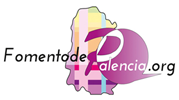 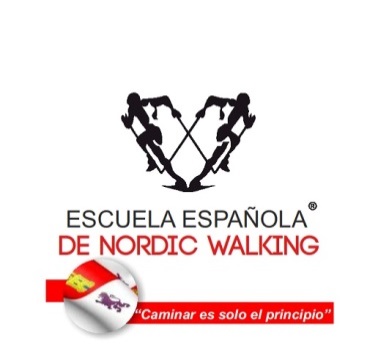 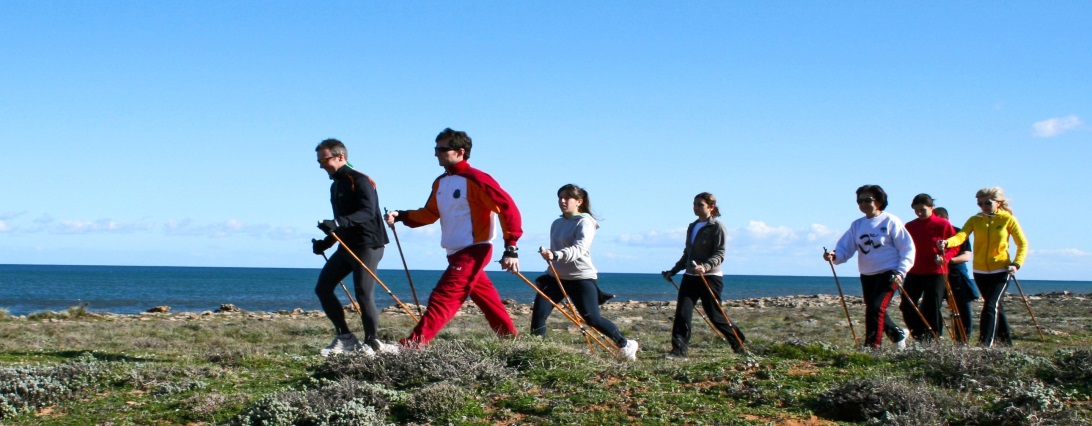       PROXIMA JORNADA DIVULGATIVA GRATUITA EL SABADO 21 DE SEPTIEMBRE  A LAS 12,00 HORAS      CASETA DE MADERA DE PARQUE RIBERA SUR         “ Marcha Nórdica con Bastones” , el deporte sin lesiones”Si quieres probarlo y comprobar sus beneficios…. Ahora puedes.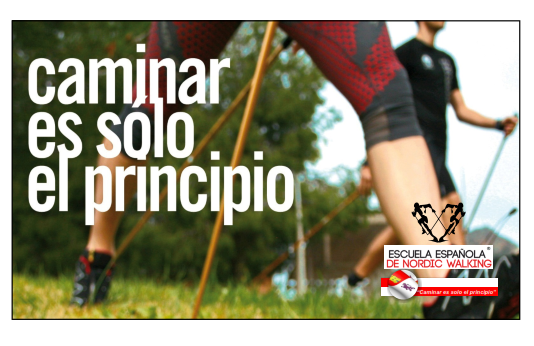 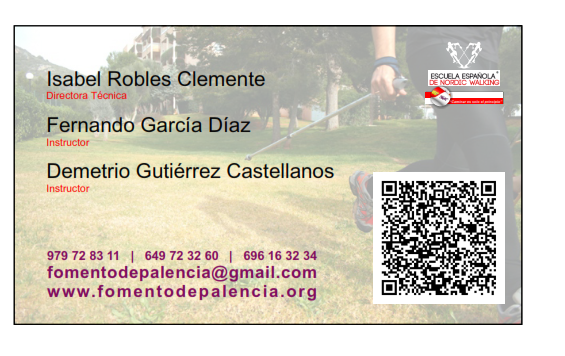          ¡Anímate a probar ,de forma GRATUITA ,  la mejor actividad física para tú SALUD!                    Asociación para el Fomento de Palencia - CIF: G34209593 - Tel. y Fax: 979 728 311 - Móvil: 649 723 260 